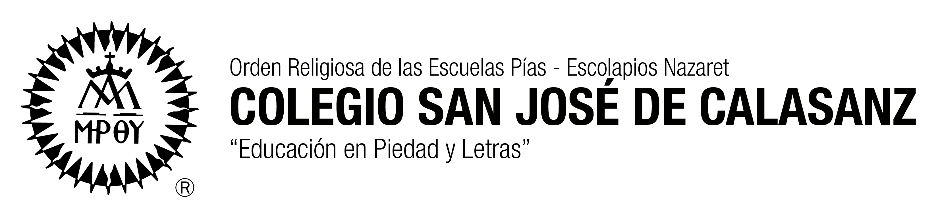 INSTRUCTIVO DE VIDEOS: PROYECTO ACOGIDA NEOCALASANCIOS (PAN) 2020Buen día estudiantes y familia Neocalasancia, el objetivo de este documento es informar la manera adecuada para observar los videos del Proyecto Acogida Neocalasancios (PAN).Los videos están nombrados de la siguiente manera:Proyecto Acogida Neocalasancios (PAN) Taller Nº 1 Habilidades emocionales: Este video va dirigido a los estudiantes Neocalasancios desde grado transición hasta grado once, por lo tanto, se recomienda que un padre/madre del estudiante perteneciente al grado transición, primero o segundo, debe estar presente y apoyarlo en la actividad planteada. La cual deben subir en el siguiente formulario (aplica para todos los grados): https://forms.office.com/Pages/ResponsePage.aspx?id=-OfzwezmWEWEghA_a4ya2AW9KP_OtbxPphREb_rcSIVUNjRFUTg3SjA5TEFYNjUwWkZXUVNHWlMyRC4uProyecto Acogida Neocalasancios (PAN) Padres de familia sección primaria La autonomía: Este video va dirigido a todos los padres de familia Neocalasancia de sección primaria.De igual forma, se recomienda utilizar auriculares para escuchar con mayor claridad el audio de los dos videos, asimismo, es recomendable ver el video atentamente y sin ninguna distracción de ruido a sus alrededores. Igualmente, pueden ver los dos videos en la versión “PowerPoint” o diapositivas como lo conocemos normalmente, en este caso, deberán activar el sonido de cada diapositiva en la imagen de campana ubicada en la parte derecha inferior     , o pueden darle clic a la función “presentación con diapositivas” también ubicado en la parte derecha inferior, cuyo símbolo es: 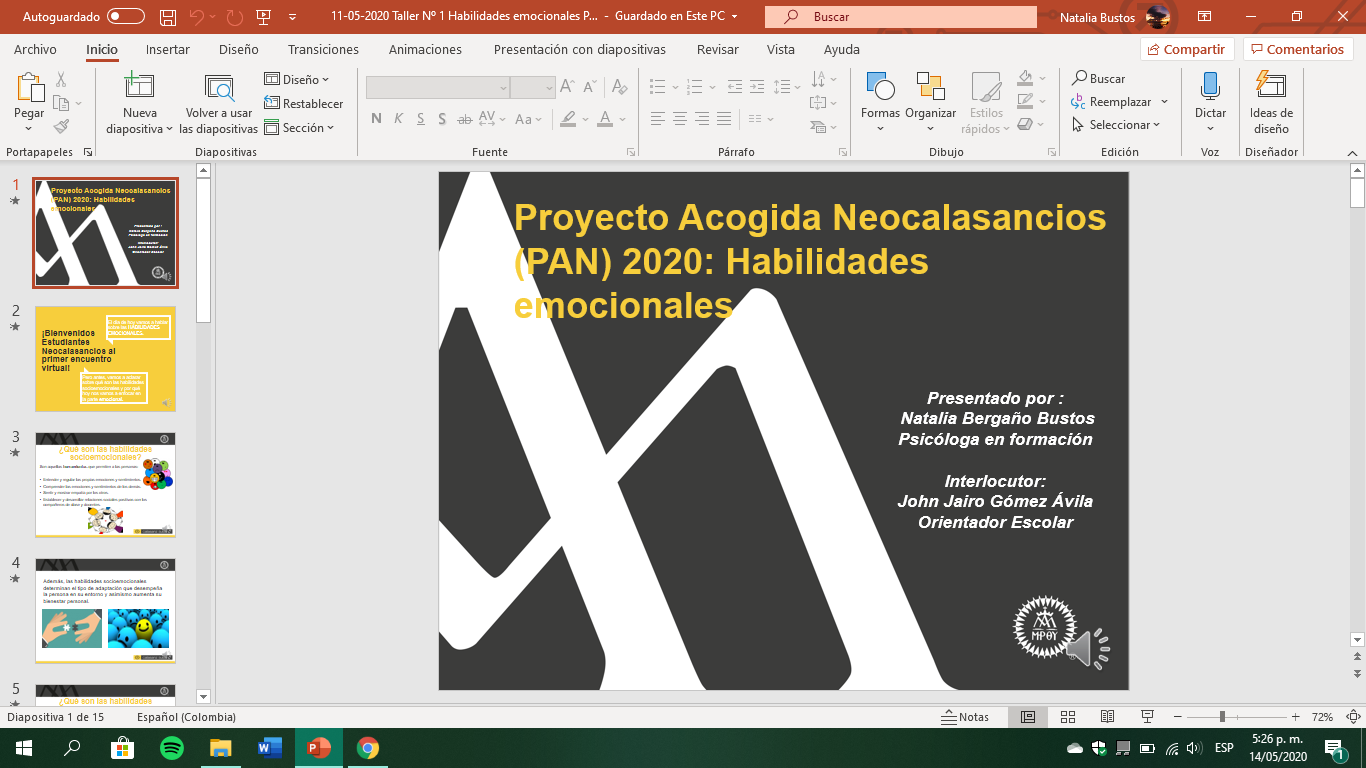 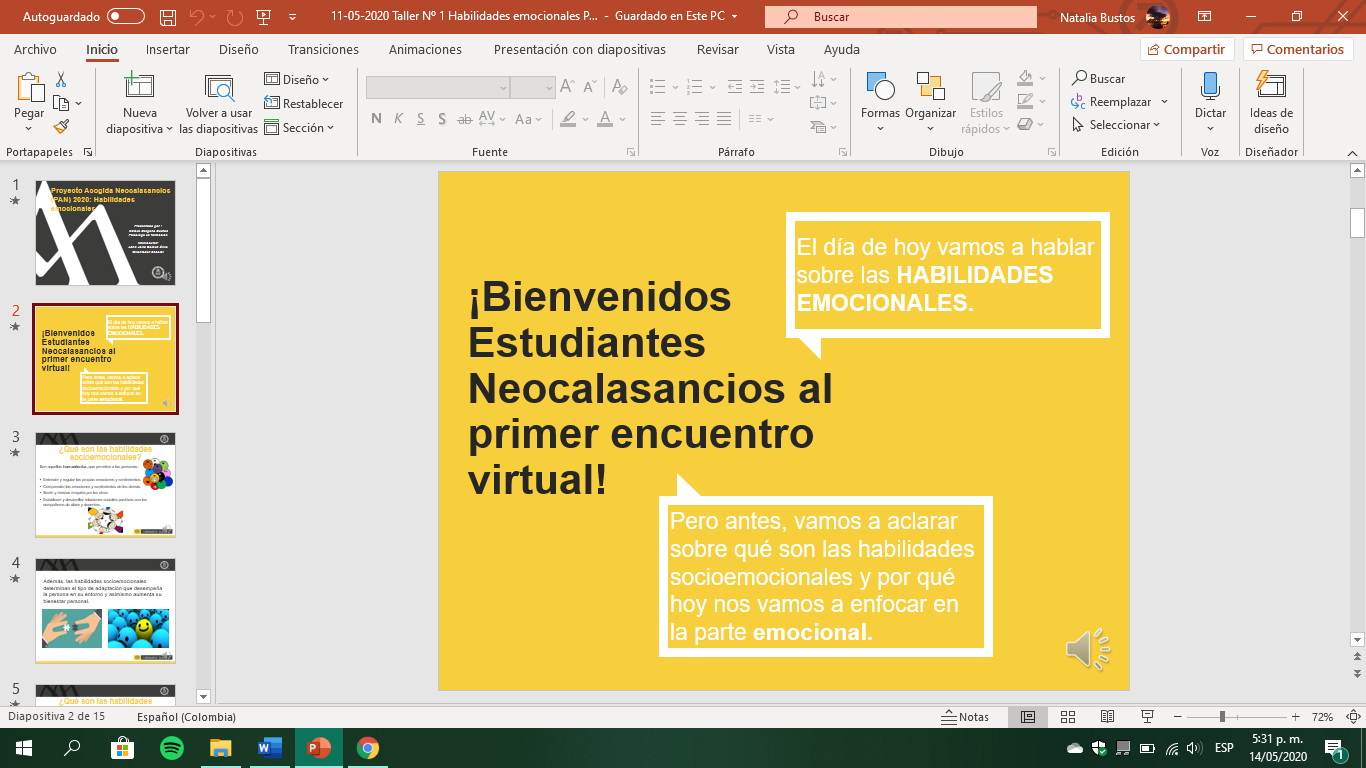 Agradecemos la atención prestada, que tengan una excelente semana y esperamos que sea de su agrado lo que hicimos para todos ustedes. Gracias.